Codice ministeriale: CTIC84800A  cod. fisc.90004490877 e-mail: ctic84800a@istruzione.it  sito web: www.icdallachiesa.itModello Richiesta di accesso agli atti amministrativi (ai sensi della L.241/90, come modificata dalla L.15/2005)Prot. n.                            Data(Riservato all’Ufficio)                                Al Dirigente Scolasticodell'Istituto Comprensivo "Carlo Alberto Dalla Chiesa"                     Via Balatelle 18                                            95037 San Giovanni La PuntaIl/la sottoscritt     _________________________________________________________Nat  a _______________________  (Prov.____)  il  _____________________________Cittadinanza italiana, ovvero _______________________________________________Codice Fiscale __________________________________________________________residente a  _______________________________________ (Prov.___)in Via/P.zza ____________________________________________________________Tel.__________________ Cell.____________________ Fax______________________e-mail _____________________________Documento di riconoscimento________________________n._____________________Rilasciato il________________ da___________________________________________ C H I E D EO -  In nome proprio, poiché diretto interessato dal procedimentoO -  In qualità di controinteressato, potendo ottenere un pregiudizio dallo svolgimento delprocedimentoO  - (A) In qualità di rappresentante di_____________________________________________O  - (B) In qualità di rappresentante legale di:_______________________________________Nome   _____________________________________________________________________Cognome  __________________________________________________________________Nat _  a ____________________________________ il ______________________________Residente a ____________________________Via/P.zza  ____________________________Documento di riconoscimento  _____________________________  n.  __________________Rilasciato il __________________ da  ____________________________________________Nome  _____________________________________________________________________Cognome  __________________________________________________________________Nat _  a  _______________________________________  il __________________________Residente a  _________________________   Via/P.zza  _____________________________Documento di riconoscimento  __________________________ n. ______________________Rilasciato il ________________ da_______________________________________________(A) In base alla procura rilasciata il ____________________________________, di cui allega copia unitamente a copia firmata del documento di riconoscimento de___ rappresentat__;(B) In base al seguente atto di incarico   __________________________________________di cui allega copia;MODALITA’ DI ACCESSOO  - Di prendere visione informale (senza estrazione di copia);O  - Di ottenere copia semplice ( allegare marche per diritti di Segreteria - € 0,26 per foglio);O  - Di  ottenere copia autenticata in bollo (allegare marche da bollo - € 14,62 per foglio).dei seguenti documenti (indicare gli estremi o altri elementi utili all'identificazione):1._________________________________________________________________________2._________________________________________________________________________3._________________________________________________________________________4._________________________________________________________________________5._________________________________________________________________________6._________________________________________________________________________7._________________________________________________________________________8._________________________________________________________________________9._________________________________________________________________________10.________________________________________________________________________MOTIVI DELLA RICHIESTA (INTERESSE DEL RICHIEDENTE):____________________________________________________________________________________________________________________________________________________________________________________________________________________________________________________________________________________________________________________________________________________________________________________________________________________________________________________________________________________________________________________________________________________________________________________________________________________________________________________________________________________________________________________________________________________________________________________________________________________________________________________________________________________________________________________________________________________________________________________Si desidera ricevere copia dei documenti richiesti:O  - tramite posta;O  - tramite fax al n.  ________________O  - tramite posta elettronica all’indirizzo PEC __________________________________O  -  ritiro da parte del richiedenteSi informa che avverso la decisione di non accoglimento, differimento, o diniego, ovvero decorsi inutilmente 30 giorni dalla data di acquisizione dell’istanza completa di ogni suo elemento, ilrichiedente può presentare, nell’ulteriore termine di 30 giorni, ricorso al TAR o richiesta di riesame alla Commissione per l’accesso di cui all’art.27 della L.241/90.       Data di presentazione                                              Firma leggibile del richiedente______________________                                      __________________________________Si autorizza il trattamento dei dati contenuti e allegati al presente atto ai soli fini previsti dalprocedimento per il quale vengono rilasciati, entro i limiti previsti dal D.Lgs. n.196/2003.Firma ______________________________________CONSEGNA ATTI RICHIESTISpazio per marche diritti di SegreteriaFirma per ricevuta_____________________________________ Data___________________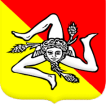 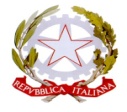 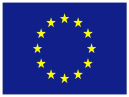 Regione SiciliaMinistero della Pubblica Istruzione                                         Unione Europea ISTITUTO COMPRENSIVO STATALE “ C. ALBERTO DALLA CHIESA”VIA BALATELLE, 18- TEL. 095/7179032 - FAX 095/717028795030 TRAPPETO – SAN GIOVANNI  (CT)